ت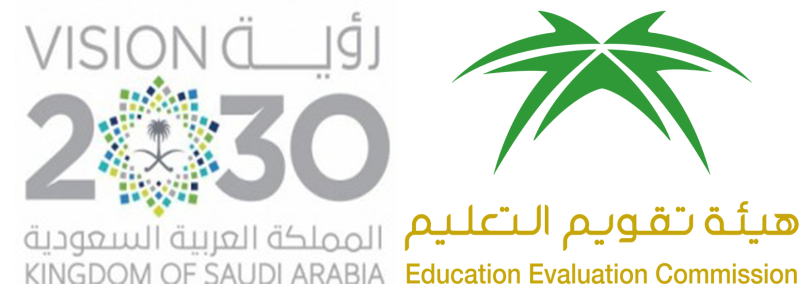 المركز الوطني للتقويم والاعتماد الأكاديميNational Center for Academic Accreditation and Evaluationتوصيف المقرر الدراسي توصيف مقرر دراسيأ)التعريف بالمقرر الدراسي ومعلومات عامة عنه :ب) الأهداف: ج) توصيف المقرر الدراسي (ملاحظة: ينبغي إرفاق توصيف عام في الاستمارة المستخدمة في النشرة التعريفية أو الدليل).  تعمل مخرجات نواتج التعلم وطرق التقويم واستراتيجيات التدريس سوياً وبشكل متواز. فهي تشكل وحدة واحدة متماسكة تضمن توافقاً ما بين التعلم والتقويم والتدريس. يشتمل الإطار الوطني للمؤهلات على خمسة مجالات رئيسة. فمخرجات نواتج التعلم للمقرر مطلوب معرفتها. فعادة لا يجب أن يزيد أي مقرر عن ثمانية مخرجات تعلم تتوافق مع واحد أو أكثر من المجالات الخمسة الأساسية للإطار الوطني للمؤهلات. فبعض المقررات تشمل على واحد أو أكثر من مخرجات نواتج التعلم للبرنامج مدمجة في مخرجات نواتج تعلم المقرر. ولذلك فإن خريطة مصفوفة مخرجات نواتج التعلم للبرنامج هي التي تعّرف أياً من مخرجات تعلم للبرنامج قد تم دمجها في مقررات محددة.  ويوضح الجدول التالي المجالات الخمسة الرئيسة للإطار الوطني للمؤهلات مرقمة بالجدول على اليسار. أولا، ادخل مخرجات نواتج التعلم المناسبة والقياسية للمقرر في الأطر الرئيسية للتعلم (انظر المقترحات أسفل الجدول) ثانيا: ادخل استراتيجيات التدريس المناسبة التي تتوافق مع طرق التقويم ومخرجات نواتج التعلم. ثالثا، ادخل طرق القياس المناسبة التي تقيس وتقييم مخرجات التعلم. فكل مقرر يفترض أن تتوافق به مخرجات التعلم وطرق التقييم واستراتيجية التدريس وتتناسب سوياً كعملية تعلم وتدريس متكاملة. رابعاً، ضع علامة @ إذا وجدت اي مخرجات نواتج تعلم للبرنامج.   (ليس ضرورياً أن يشمل كل مقرر دراسي نواتج تعلم من كل مجال من مجالات التعلم)عند صياغة نواتج تعلم قابلة للقياس والتقويم، لا يجب استخدام الأفعال التالية:يعتبر، يستمر، يراجع، يؤكد، يضخم، يفهم ، يعكس، يفحص، يقوي، يستكشف، يشجع، يعمقد. الدعم والارشاد الطلابي:هـ . مصادر التعلم:و . المرافق اللازمة:ز.  تقييم المقرر الدراسي وعمليات تطويره اسم المقررعلم اللغة التطبيقيرمز المقرر ARAB 309تاريخ التوصيف :02/02/1438هـ المؤسسة التعليمية: جامعة تبوكالقسم: اللغة العربيةالكلية: الكلية الجامعية بأملج اسم ورمز المقرر الدراسي:  علم اللغة التطبيقي 407 عربعدد الساعات المعتمدة:  2 ساعتانالبرنامج أو البرامج الذي يقدم ضمنه المقرر الدراسي. (في حال وجود مقرر اختياري عام في عدة برامج, بيّن هذا بدلاً من إعداد قائمة بهذه البرامج)اسم عضو هيئة التدريس المسؤول عن المقرر الدراسي: د عادل سيد زغبيالسنة أو المستوى الأكاديمي الذي يعطى فيه المقرر الدراسي: الثامنالمتطلبات السابقة لهذا المقرر (إن وجدت):  لا يوجدالمتطلبات الآنية لهذا المقرر (إن وجدت):  لا يوجد موقع تدريس المقرر إن لم يكن داخل المبنى الرئيس للمؤسسة التعليمية: مبنى كلية التربية والآدابطريقة / أسلوب التدريس (ضع علامة صح امام جميع الطرق المستخدمة) أ.  فصل تقليدي                                                                             النسبة؟  ب. مختلط (تقليدي وانترنت)	                                             النسبة؟ج. تعليم إلكتروني                                                                           النسبة ؟د. تعلم بالمراسلة                                                                            النسبة ؟هـ. طرق أخري	                                                النسبة ؟التعليقات:1-ما هو الهدف الأساسي لهذا المقرر الدراسي؟تعريف الطلاب بعلم اللغة التطبيقي، ومعرفتهم ما يتضمنه هذا العلم.2-صف بإيجاز أية خطط يتم تنفيذها لتطوير وتحسين  المقرر الدراسي . (مثل الاستخدام المتزايد لتقنية المعلومات أو مراجع الإنترنت، والتغييرات في  المحتوى كنتيجة للأبحاث الجديدة في مجال الدراسة).   التعرف على مفهوم علم اللغة التطبيقي ونشأته.- إدراك العلاقة بين علم اللغة التطبيقي والعلوم الأخرى.- التعرف على مناهج التحليل التقابلي وتحليل الأخطاء.- التعرف على طريقة اللغويين العرب في تحليل الأخطاء.1-الموضوعات التي  ينبغي تناولها:1-الموضوعات التي  ينبغي تناولها:1-الموضوعات التي  ينبغي تناولها:1-الموضوعات التي  ينبغي تناولها:قائمة الموضوعاتعدد الأسابيعساعات التدريس ساعات التدريس •التعريف باللغة ، وظيفة اللغة. •الدراسة المنهجية للغة. •أهمية الدراسة العلمية  للغة. •أهمية علوم اللغة في معالجة القضايا الإنسانية.122•ماهية علم اللغة التطبيقي وفروعه. •فوائد وأهداف علم اللغة التطبيقي.122•تعريف علم اللغة النفسي •مجالاته، وأهميته، العلوم المتصلة بعلم اللغة النفسي •من قضايا علم اللغة  النفسي ( اللغة والشخصية) •عيوب الكلام122أسس تعليم اللغات الثانية والفرق بين اللغتين الأولى والثانية تعلما وتعليما. •خصائص تعليم اللغات الثانية وعناصر عملية تعليمها. مقدمة في علم اللغة الاجتماعي •تعريف علم اللغة الاجتماعي •مجالاته ، وأهميته  ، العلوم المتصلة بهمن قضايا علم اللغة  الاجتماعي122•التعدد اللغوي والثنائية اللغوية. •التخطيط اللغوي. •اللهجات الاجتماعية.122•تعريف  بعلم اللغة الجغرافي •مجالاته ، وأهميته  ، العلوم المتصلة به •الأطلس اللغوي122•مفهومه ، ومجالاته ، وأهميته ، مزاياه  ، وعيوبه ،  وأسس إجرائه122•مفهومه ، ومجالاته ، وأهميته ، مزاياه وعيوبه  وأسس إجرائه122•مفهومه ، ومجالاته ، وأهميته ، مزاياه وعيوبه  وأسس إجرائه122مقارنة بين منهج تحليل الأخطاء والتحليل مناهج المحدثين في تحليل الأخطاء.122-تحليل الأخطاء عند اللغويين العرب القدامى (قراءات في كتب لحن العامة).122•تعريف المعجم •أنواع المعجم •وظائف المعجم • أسس صناعة المعاجم122•أنواعها ، شروطها وعناصرها، أسسها •· ترجمة معاني القرآن إلى اللغات الأجنبية122•اكتساب اللغة الأم •وتعلم اللغة الأجنبية •مقارنة بينهما 	122•تعريفه ، مجالاته. •تعليم اللغة بواسطة الحاسوب •أساليب تعلم اللغة بالحاسوب •الحاسوب والتعلم الافتراضي1122-مكونات المقرر الدراسي (إجمالي عدد ساعات التدريس لكل فصل دراسي): 		2-مكونات المقرر الدراسي (إجمالي عدد ساعات التدريس لكل فصل دراسي): 		2-مكونات المقرر الدراسي (إجمالي عدد ساعات التدريس لكل فصل دراسي): 		2-مكونات المقرر الدراسي (إجمالي عدد ساعات التدريس لكل فصل دراسي): 		2-مكونات المقرر الدراسي (إجمالي عدد ساعات التدريس لكل فصل دراسي): 		2-مكونات المقرر الدراسي (إجمالي عدد ساعات التدريس لكل فصل دراسي): 		المحاضرة:28مادة  الدرس:المختبرلا يوجدعملي/ميداني/      تدريبيلا يوجدأخرى:ساعات التدريس الفعلية2الساعات المعتمدة23-ساعات دراسة خاصة إضافية/ساعات التعلم المتوقع أن يستوفيها الطالب أسبوعياً. (ينبغي أن يمثل هذا المتوسط لكل فصل دراسي وليس المطلوب لكل أسبوع):  ساعتان لكل محاضرة يخصصها الطالب للاطلاع على مراجع المقرر.4- نواتج تعلم المقرر الدراسي في مجلات التعلم كما هي مبينة بالإطار الوطني للمؤهلات، وتوافقها مع طرق التقويم واستراتيجيات التدريس المتبعة NQF Learning Domains And Course Learning Outcomesمجالات التعلم كما يحددها الإطار الوطني للمؤهلاتNQF Learning Domains And Course Learning Outcomesمجالات التعلم كما يحددها الإطار الوطني للمؤهلاتCourse TeachingStrategiesاستراتيجيات التدريس Course AssessmentMethodsطرق التقويم1.0KnowledgeالمعارفKnowledgeالمعارفKnowledgeالمعارفKnowledgeالمعارف1.1أن يعرّف الطالب علم اللغة التطبيقي                                                                   أن يعرّف الطالب علم اللغة التطبيقي                                                                   المناقشة والحوار الأسئلة المباشرة عرّف علم اللغة التطبيقي1.2أن يذكر الطالب أقسام علم اللغة التطبيقيأن يذكر الطالب أقسام علم اللغة التطبيقيالشرح والتمثيلاذكر أقسام علم اللغة التطبيقي2.0Cognitive Skillsالمهارات الإدراكيةCognitive Skillsالمهارات الإدراكيةCognitive Skillsالمهارات الإدراكيةCognitive Skillsالمهارات الإدراكية2.1أن يقسم الطالب العلوم التابعة لعلم اللغة التطبيقي حسب المجالات التي تنتمي إليهااجراء مقارنات بين العلوم التابعة لعلم اللغة التطبيقياجراء مقارنات بين العلوم التابعة لعلم اللغة التطبيقيقسم العلوم التالية حسب العلم الذي تنتمي له:  علم اللغة الجغرافي وعلم اللغة الحاسوبي 2.2أن يلخص الطالب العلاقة بين علم اللغة التطبيقي وعلم اللغة العامقيام الطلاب بتلخيص العلاقة بين علم اللغة التطبيقي وعلم اللغة العامقيام الطلاب بتلخيص العلاقة بين علم اللغة التطبيقي وعلم اللغة العامتكليف الطلاب بتلخيص  العلاقة بين علم اللغة التطبيقي وعلم اللغة العام3.0Interpersonal Skills & Responsibilityمهارات التعامل مع الآخرين و تحمل المسؤوليةInterpersonal Skills & Responsibilityمهارات التعامل مع الآخرين و تحمل المسؤوليةInterpersonal Skills & Responsibilityمهارات التعامل مع الآخرين و تحمل المسؤوليةInterpersonal Skills & Responsibilityمهارات التعامل مع الآخرين و تحمل المسؤولية3.1أن يستعرض الطالب منجزات العرب في مجال علم اللغة التطبيقيأن يستعرض الطالب منجزات العرب في مجال علم اللغة التطبيقي	تقسيم الطلاب إلى مجموعاتتستعرض  كل مجموعة منجزات العرب في مجال علم اللغة التطبيقي3.24.0Communication, Information Technology, Numericalمهارات التواصل، وتقنية المعلومات، والمهارات العدديةCommunication, Information Technology, Numericalمهارات التواصل، وتقنية المعلومات، والمهارات العدديةCommunication, Information Technology, Numericalمهارات التواصل، وتقنية المعلومات، والمهارات العدديةCommunication, Information Technology, Numericalمهارات التواصل، وتقنية المعلومات، والمهارات العددية4.1أن يبحث الطالب باستخدام الإنترنت عن الأطلس اللغوي أن يبحث الطالب باستخدام الإنترنت عن الأطلس اللغوي استخدام أجهزة الحاسوب في التعليم متابعة التلاميذ خلال استخدام الحاسوب واستخراج معلومات عن الأطلس اللغوي4.2أن يستخدم الطالب الموسوعات الإلكترونيةأن يستخدم الطالب الموسوعات الإلكترونيةتقسيم الطلاب إلى مجموعات لاستخدام الموسوعات الإلكترونيةتسجيل الملاحظات عن الطلبة في مجموعاتهم5.0Psychomotorالمهارات الحركية النفسيةPsychomotorالمهارات الحركية النفسيةPsychomotorالمهارات الحركية النفسيةPsychomotorالمهارات الحركية النفسية5.1أن يوظف الطالب المفاهيم التي درسها في المادة في حياته اليوميةأن يوظف الطالب المفاهيم التي درسها في المادة في حياته اليوميةإتاحة الفرصة للطلاب للتعبير بعبارات يستخدمون فيها مصطلحات علم اللغة التطبيقي متابعة الطلاب أثناء تعبيرهم وتوجيههممقترحات عامة لصياغة أفعال نواتج التعلممقترحات عامة لصياغة أفعال نواتج التعلمأفعال مقترحةمجالات التعلم كما يحددها الإطار الوطني للمؤهلاتيضع في قائمة، يذكر، يسّجل، يعرّف، يشرح، يذكر، يصف، يسترجع، يحفظ، يعيد انتاج، يتذكر، يخبر، يكتبالمعارف  يشرح، يلخص، يكتب، يقارن، يضاهى، يرسم بيانيا، يقسّم، يذكر الفرق، ينتقد، يحسب، يحلل، يؤلف، ينمي، يخلق، يعّد، يبنى، يعيد بناء، يتوقع، يقيم، يخطط، يصمم، يقيس، يحكم، يبيّن، يترجم، يفحصالمهارات الإدراكيةيستعرض، يحكم، يختار، يبيّن، يهيئ ، يستخدم، يفحص، يقيّم، يظهر، يحلل، يسأل، يكتبمهارات التعامل مع الآخرين و تحمل المسؤوليةيستعرض، يحسب، يبيّن، يترجم، يبحث، يسأل، يستخدم، يفحص، يقيم، ينتقدمهارات التواصل، وتقنية المعلومات، والمهارات العددية	يستعرض، يبين، يرسم ، يمارس، يؤدى، يوظف، يستغل، يشغل، يحضر، ينتج، يرسم بيانيا، يفحص، يبنى، يجمع، يختبر، يعيد بناء   المهارات الحركية النفسية5. Schedule of Assessment Tasks for Students During the Semester5. جدول مهام التقويم للطلاب أثناء الفصل الدراسي5. Schedule of Assessment Tasks for Students During the Semester5. جدول مهام التقويم للطلاب أثناء الفصل الدراسي5. Schedule of Assessment Tasks for Students During the Semester5. جدول مهام التقويم للطلاب أثناء الفصل الدراسي5. Schedule of Assessment Tasks for Students During the Semester5. جدول مهام التقويم للطلاب أثناء الفصل الدراسيمهمة التقويم (كتابة مقال، اختبار، مشروع جماعي، اختبار نهائي...الخ)الأسبوع المحدد لهنسبته من التقويم النهائي1الاختبار الفصلي الأولالخامس20%2الاختبار الفصلي الثانيالعاشر20%3بحث ومشاركةالثانى عشر20%4الاختبار النهائي40%56781-تدابير تقديم أعضاء هيئة التدريس للاستشارات والإرشاد الأكاديمي للطالب (أذكر قدر الوقت الذي يتوقع أن يتواجد خلاله أعضاء هيئة التدريس لهذا الغرض في كل أسبوع).  وجود أعضاء هيئة التدريس لتقديم المشورة والنصح: - 8 ساعات مكتبية مخصصة لمقابلة الطلبة أسبوعياً.1-الكتب المقررة المطلوبة:مبادئ تعلم وتعليم اللغة. دوجلاس. براون. ترجمة د. إبراهيم حمد القعيد، ود. عيد بن عبد الله الشمري.- في علم اللغة التطبيقي. د. محمد فتح.- مقدمة لدراسة اللغة . د. حلمي خليل.- علم اللغة التطبيقي في المجال التقابلي ( تحليل الأخطاء). د. البدراوي زهران.- التقابل اللغوي وتحليل الأخطاء. د. محمود إسماعيل.2-المراجع الرئيسة:مقدمة في علم اللغة التطبيقي،أحمد شيخ عبد السلام -التقابل اللغوي وتحليل الأخطاء ، محمود إسماعيل صيني وإسحاق محمد الأمين- علم الاجتماع اللغوي ، السيد علي شتا- علم اللغة الاجتماعي، صبري إبراهيم السيد - علم اللغة النفسي، عبد المجيد سيد منصور - المعاجم اللغوية في ضوء دراسات علم اللغة الحديث، محمد أحمد أبو الفرج - فن الترجمة في الأدب العربي، محمد عبد الغني حسن3-الكتب و المراجع التي يوصى بها (المجلات العلمية، التقارير،...الخ) (أرفق قائمة بها) علم اللغة التطبيقي ، عبده الراجحي “التواصل الكتابي بالعربية عبر الحاسوب: سمات، ودلالات” د. عادل الشيخ عبدالله مجلة الزرقاء للبحوث  والدراسات ، جامعة الزرقاء الأهلية ، الزرقاء الأردن ، المجلد الثامن ، العدد الأول ، جمادى الأولى 1427- حزيران 20064-المراجع الإلكترونية، مواقع الإنترنت...الخ:موقع اللغة العربية تعلماً وتعليماً. - عجائب من العربية. - فنون اللغة العربية. - موقع ويكيبديا. - موقع الموسوعة العالمية. www. Al-mostafa.com   مكتبة المصطفىwww.alwaraq.net          موقع الوراق.www.almeshkat.net       مكتبة مشكاة الإسلامwww.imamu.edu.sa       الجمعية العلميةwww.alfaseeh.com         السعودية للغة العربيةpdfbooks.net                  شبكة الفصيح   منتديات الكتب المصورة.5-مواد تعليمية أخرى مثل البرامج المعتمدة على الحاسب الآلي/الأسطوانات المدمجة، والمعايير /اللوائح التنظيمية الفنية:أقراص ممغنطة (CD) الموسوعة الشاملة. - أقراص ممغنطة (CD) مكتبة الأدب العربي.بيّن متطلبات المقرر الدراسي بما في ذلك حجم فصول الدراسة والمختبرات (أي: عدد المقاعد داخل الفصول الدراسية والمختبرات، وعدد أجهزة الحاسب الآلي المتاحة...إلخ).  قاعة تدريسية تتسع لعدد الطلبة المسجلين في المادة 1-المباني (قاعات المحاضرات، المختبرات،...الخ):قاعات درس مناسبة لأعداد الطلاب. - قاعات درس مجهزة بالأدوات والوسائل التعليمية الأساس2-مصادر الحاسب الآلي:أجهزة الكمبيوتر3-مصادر أخرى (حددها...مثل: الحاجة إلى تجهيزات مخبرية خاصة, أذكرها، أو أرفق قائمة بها):الحاجة الى مركز لتعليم اللغة العربية للناطقين بغيرها1-استراتيجيات الحصول على التغذية الراجعة من الطلاب بخصوص فعالية التدريس:عقد برامج تدريبية. - حضور لقاءات علمية وندوات ذات علاقة بمضمون المقرر وطرق تدريسه. - تشجيع المشاركة وإبداء الرأي أثناء المحاضرات. - تكليف الطلاب/ الطالبات بإعداد أوراق بحثية قصيرة في موضوعات المقرر.2-استراتيجيات أخرى لتقييم عملية التدريس من قبل المدرس أو القسم:التقييم الذاتي: يقوم على المشاورة وتبادل الخبرات بين أساتذة المقرر. - التقييم الإداري: من قبل القسم. - تقييم الطلاب للعمل.3-عمليات تطوير التدريس:عقد الدورات التدريبية لأعضاء هيئة التدريس بشكل دوري. - عقد لقاءات منتظمة بين أساتذة المقرر.- تبادل الخبرات مع أساتذة من خارج الجامعة في جامعات أخرى. - تنظيم ورش عمل.4-عمليات التحقق من معايير الإنجاز لدى الطالب ( مثل: تدقيق تصحيح عينة من أعمال الطلبة بواسطة أعضاء هيئة تدريس مستقلين، والتبادل بصورة دوريةً لتصحيح الاختبارات أو عينة من الواجبات مع طاقم تدريس من مؤسسة أخرى)- التنسيق داخل القسم فيما بين الأساتذة للمقارنة بين نتائج المجموعات المختلفة للطلاب في المقرر الواحد، والمقارنة بين نتائج مجموعة من الطلاب في أكثر من مقرر.5-صف إجراءات التخطيط للمراجعة الدورية لمدى فعالية المقرر الدراسي والتخطيط لتطويرها:عقد لقاءات دورية لمناقشة سبل التطوير للمقررات ومراجعة جزئياتها. - تشكيل لجان تتولى مهمة تقديم مقترحات للتطوير. - الاستفادة من نظم الجامعات المناظرة.اسم منسق البرنامج:اسم منسق البرنامج:   د. سليم السلمي   د. سليم السلمي   د. سليم السلمي   د. سليم السلمي   د. سليم السلميالتوقيع:التاريخ15/ 1 / 1440